Comité légal del’Association pour une solidarité syndicale étudianteÀ contacter en cas d’arrestation SEULEMENT :Me Franccesca Cancino Ramos - 514-562-7284Me Denis Barrette – 514-258-3945Pour toute autre information légale :Comité légal ASSÉ – 514-690-2988 ou 514-690-5113Si vous désirez obtenir le soutien du Fonds des arrêté-e-s de l’ASSÉ suite à une arrestation, vous devez nous contacter à legal@asse-solidarite.qc.ca ou consulter www.asse-solidarite.qc.caLe Comité légal de l’ASSÉ vise à amasser des fonds pour aider les arrêté-e-s du mouvement étudiant dans leurs coûts et procédures judiciaires. Il permet également aux arrêté-e-s d’avoir accès aux services juridiques d’avocat-e-s ayant une large expérience dans la défense des droits des manifestant-e-s et des militant-e-s.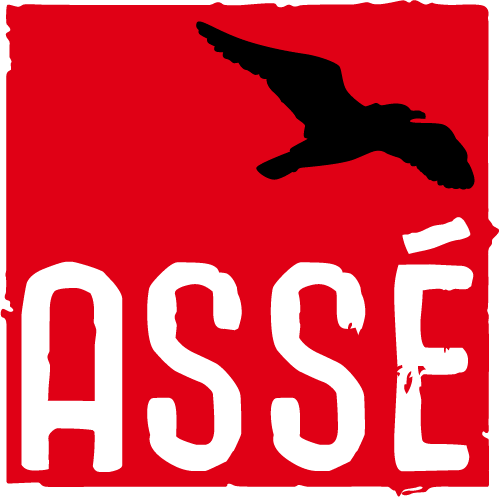 Le soutien juridique et financier n’est pas réservé aux seul-e-s membres de l’ASSÉ, mais à toute personne arrêtée dans une action ou une manifestation étudiante. Comité légal del’Association pour une solidarité syndicale étudianteÀ contacter en cas d’arrestation SEULEMENT :Me Franccesca Cancino Ramos - 514-562-7284Me Denis Barrette – 514-258-3945Pour toute autre information légale :Comité légal ASSÉ – 514-690-2988 ou 514-690-5113Si vous désirez obtenir le soutien du Fonds des arrêté-e-s de l’ASSÉ suite à une arrestation, vous devez nous contacter à legal@asse-solidarite.qc.ca ou consulter www.asse-solidarite.qc.caLe Comité légal de l’ASSÉ vise à amasser des fonds pour aider les arrêté-e-s du mouvement étudiant dans leurs coûts et procédures judiciaires. Il permet également aux arrêté-e-s d’avoir accès aux services juridiques d’avocat-e-s ayant une large expérience dans la défense des droits des manifestant-e-s et des militant-e-s.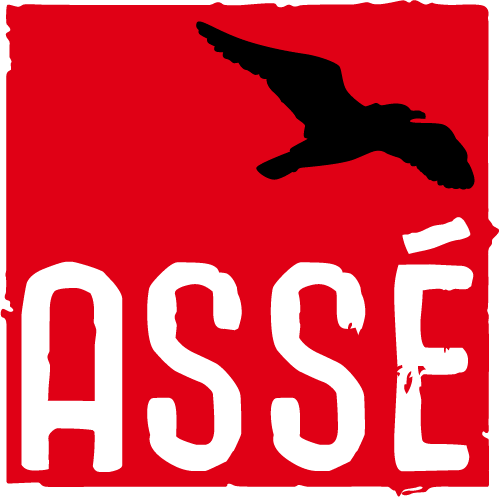 Le soutien juridique et financier n’est pas réservé aux seul-e-s membres de l’ASSÉ, mais à toute personne arrêtée dans une action ou une manifestation étudiante. Comité légal del’Association pour une solidarité syndicale étudianteÀ contacter en cas d’arrestation SEULEMENT :Me Franccesca Cancino Ramos - 514-562-7284Me Denis Barrette – 514-258-3945Pour toute autre information légale :Comité légal ASSÉ – 514-690-2988 ou 514-690-5113Si vous désirez obtenir le soutien du Fonds des arrêté-e-s de l’ASSÉ suite à une arrestation, vous devez nous contacter à legal@asse-solidarite.qc.ca ou consulter www.asse-solidarite.qc.caLe Comité légal de l’ASSÉ vise à amasser des fonds pour aider les arrêté-e-s du mouvement étudiant dans leurs coûts et procédures judiciaires. Il permet également aux arrêté-e-s d’avoir accès aux services juridiques d’avocat-e-s ayant une large expérience dans la défense des droits des manifestant-e-s et des militant-e-s.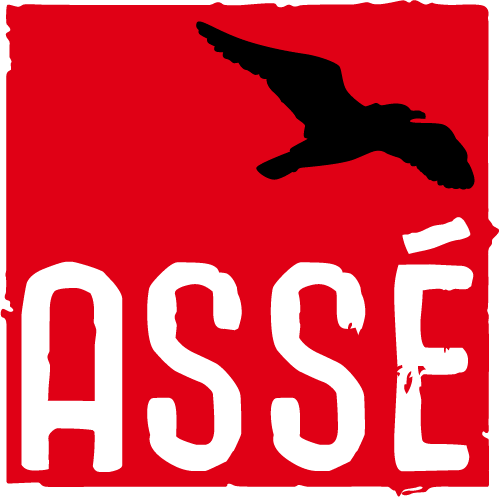 Le soutien juridique et financier n’est pas réservé aux seul-e-s membres de l’ASSÉ, mais à toute personne arrêtée dans une action ou une manifestation étudiante. Comité légal del’Association pour une solidarité syndicale étudianteÀ contacter en cas d’arrestation SEULEMENT :Me Franccesca Cancino Ramos - 514-562-7284Me Denis Barrette – 514-258-3945Pour toute autre information légale :Comité légal ASSÉ – 514-690-2988 ou 514-690-5113Si vous désirez obtenir le soutien du Fonds des arrêté-e-s de l’ASSÉ suite à une arrestation, vous devez nous contacter à legal@asse-solidarite.qc.ca ou consulter www.asse-solidarite.qc.caLe Comité légal de l’ASSÉ vise à amasser des fonds pour aider les arrêté-e-s du mouvement étudiant dans leurs coûts et procédures judiciaires. Il permet également aux arrêté-e-s d’avoir accès aux services juridiques d’avocat-e-s ayant une large expérience dans la défense des droits des manifestant-e-s et des militant-e-s.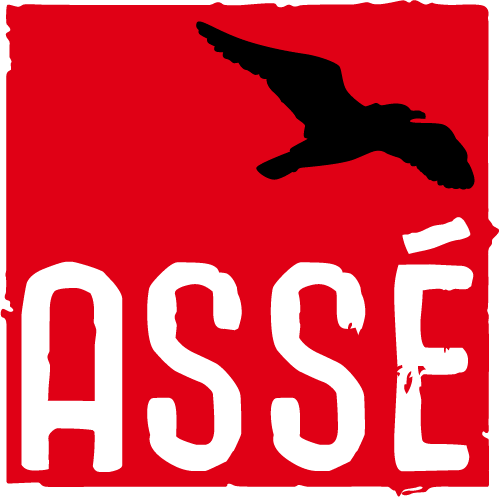 Le soutien juridique et financier n’est pas réservé aux seul-e-s membres de l’ASSÉ, mais à toute personne arrêtée dans une action ou une manifestation étudiante.  Connaître ses droits face à la policeVous n’avez pas à vous identifier à un-e policier-ère à moins d’être en état d’arrestation.Les policiers-ères sont obligé-e-s de s’identifier et porter leur badge qui comprend leur nom et leur matricule.En cas d’arrestation, on doit préciser pour quoi vous êtes accusé-e-s. En cas contraire, vous ne pouvez être détenu.Vous avez droit au silence!Les seules informations que vous aurez à fournir sont : nom et prénom, adresse complète et date de naissanceVous n’avez à fournir aucune autre information comme votre numéro de téléphone ou votre numéro d’assurance sociale.Ne parlez qu’en présence de votre avocat-e.Insistez pour contacter un-e avocat-e de votre choix.En cas d’arrestation criminelle SEULEMENT :Me Franccesca Cancino Ramos – 514-562-7284Me Denis Barrette – 514-258-3945Pour toute autre information légale :Comité légal ASSÉ - 514-690-2988 ou 514-690-5113Connaître ses droits face à la policeVous n’avez pas à vous identifier à un-e policier-ère à moins d’être en état d’arrestation.Les policiers-ères sont obligé-e-s de s’identifier et porter leur badge qui comprend leur nom et leur matricule.En cas d’arrestation, on doit préciser pour quoi vous êtes accusé-e-s. En cas contraire, vous ne pouvez être détenu.Vous avez droit au silence!Les seules informations que vous aurez à fournir sont : nom et prénom, adresse complète et date de naissanceVous n’avez à fournir aucune autre information comme votre numéro de téléphone ou votre numéro d’assurance sociale.Ne parlez qu’en présence de votre avocat-eInsistez pour contacter un-e avocat-e de votre choix.En cas d’arrestation criminelle SEULEMENT :Me Franccesca Cancino Ramos – 514-562-7284Me Denis Barrette – 514-258-3945Pour toute autre information légale :Comité légal ASSÉ - 514-690-2988 ou 514-690-5113Connaître ses droits face à la policeVous n’avez pas à vous identifier à un-e policier-ère à moins d’être en état d’arrestation.Les policiers-ères sont obligé-e-s de s’identifier et porter leur badge qui comprend leur nom et leur matricule.En cas d’arrestation, on doit préciser pour quoi vous êtes accusé-e-s. En cas contraire, vous ne pouvez être détenu.Vous avez droit au silence!Les seules informations que vous aurez à fournir sont : nom et prénom, adresse complète et date de naissanceVous n’avez à fournir aucune autre information comme votre numéro de téléphone ou votre numéro d’assurance sociale.Ne parlez qu’en présence de votre avocat-e.Insistez pour contacter un-e avocat-e de votre choix.En cas d’arrestation criminelle SEULEMENT :Me Franccesca Cancino Ramos – 514-562-7284Me Denis Barrette – 514-258-3945Pour toute autre information légale :Comité légal ASSÉ - 514-690-2988 ou 514-690-5113Connaître ses droits face à la policeVous n’avez pas à vous identifier à un-e policier-ère à moins d’être en état d’arrestation.Les policiers-ères sont obligé-e-s de s’identifier et porter leur badge qui comprend leur nom et leur matricule.En cas d’arrestation, on doit préciser pour quoi vous êtes accusé-e-s. En cas contraire, vous ne pouvez être détenu.Vous avez droit au silence!Les seules informations que vous aurez à fournir sont : nom et prénom, adresse complète et date de naissanceVous n’avez à fournir aucune autre information comme votre numéro de téléphone ou votre numéro d’assurance sociale.Ne parlez qu’en présence de votre avocat.Insistez pour contacter un-e avocat-e de votre choix.En cas d’arrestation criminelle SEULEMENT :Me Franccesca Cancino Ramos – 514-562-7284Me Denis Barrette – 514-258-3945Pour toute autre information légale :Comité légal ASSÉ - 514-690-2988 ou 514-690-5113